JIGYASA VIGYAN MAHOTSAV 2022BOOTCAMP I - Thematic bootcamp					10- 14 January 2022					Sno	     Nodal Lab	    Theme	      Date 	           Time 	       Speakers1	     CCMB	            Health	      10-Jan-22    2-4 PM      Dr. Shravanti Rampalli, CSIR-IGIB2	     CSIO	            Energy	      10-Jan-22	  4-6 PM	    Dr. Vijayamohanan K Pillai, Professor, IISER (Tirupati)3	     SERC	           Disaster      11-Jan-22	  2-4 PM	    Dr. Gomathinayagam, Former Director-General, NIWE                                   Mitigation                                        Dr. Dipyaman Ganguly, CSIR-IICB"4	     IIIM 	     Agrotechnology 12-Jan-22  2-4 PM	    Dr. E.V.S.Prakasa Rao, Honarary Scientist, CSIR-4PI5	     CEERI         Artificial            12-Jan-22   4-6 PM	    Dr. Anurag Agarwal, Director IGIB			       Intelligence 6	     NCL	    Climate change	 14-Jan-22  11 -1 PM   Dr. Sadhana rayalu, CSIR- NEERI7	     IITR	  water Conservation 14-Jan-22  4-6 PM     Dr. T. Pradeep, IIT Madras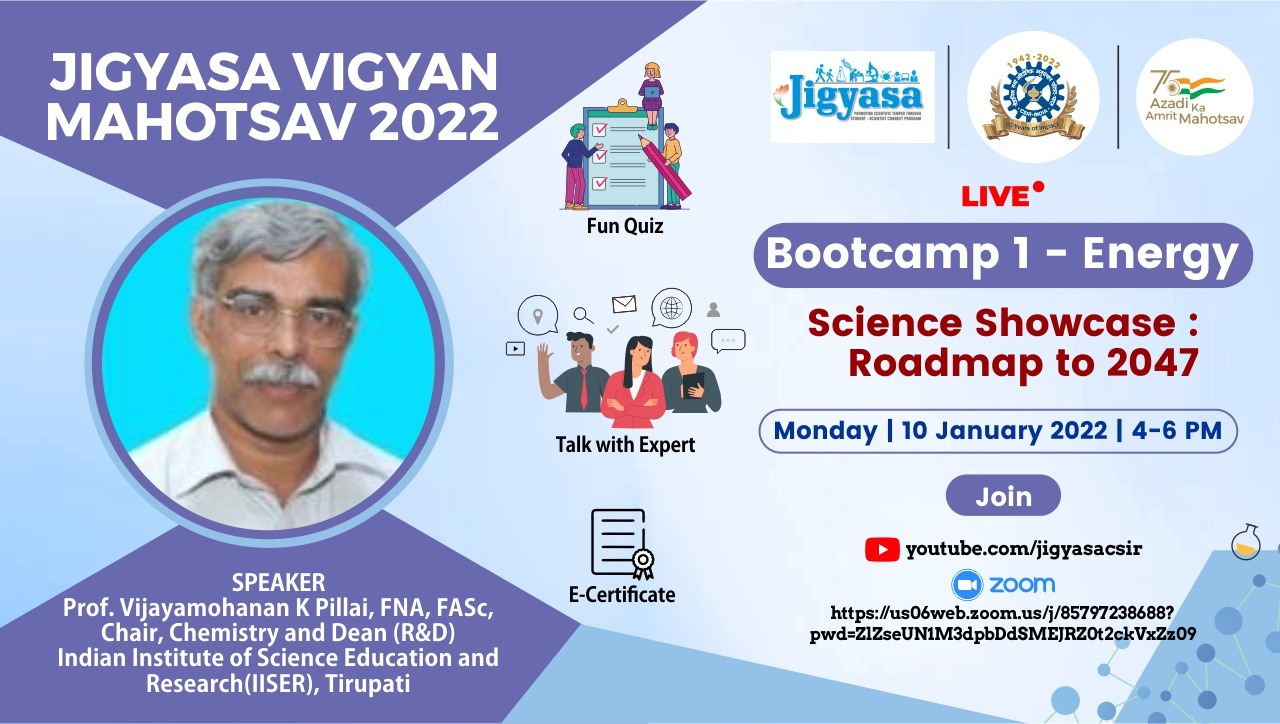 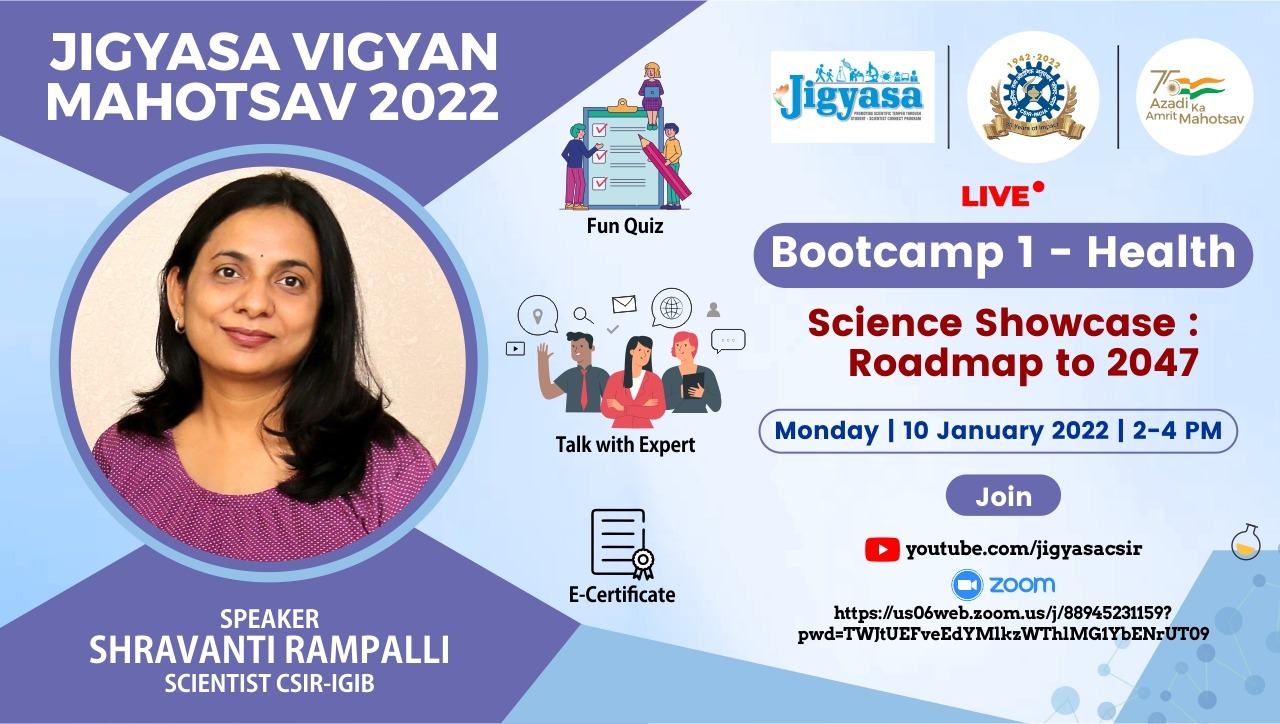 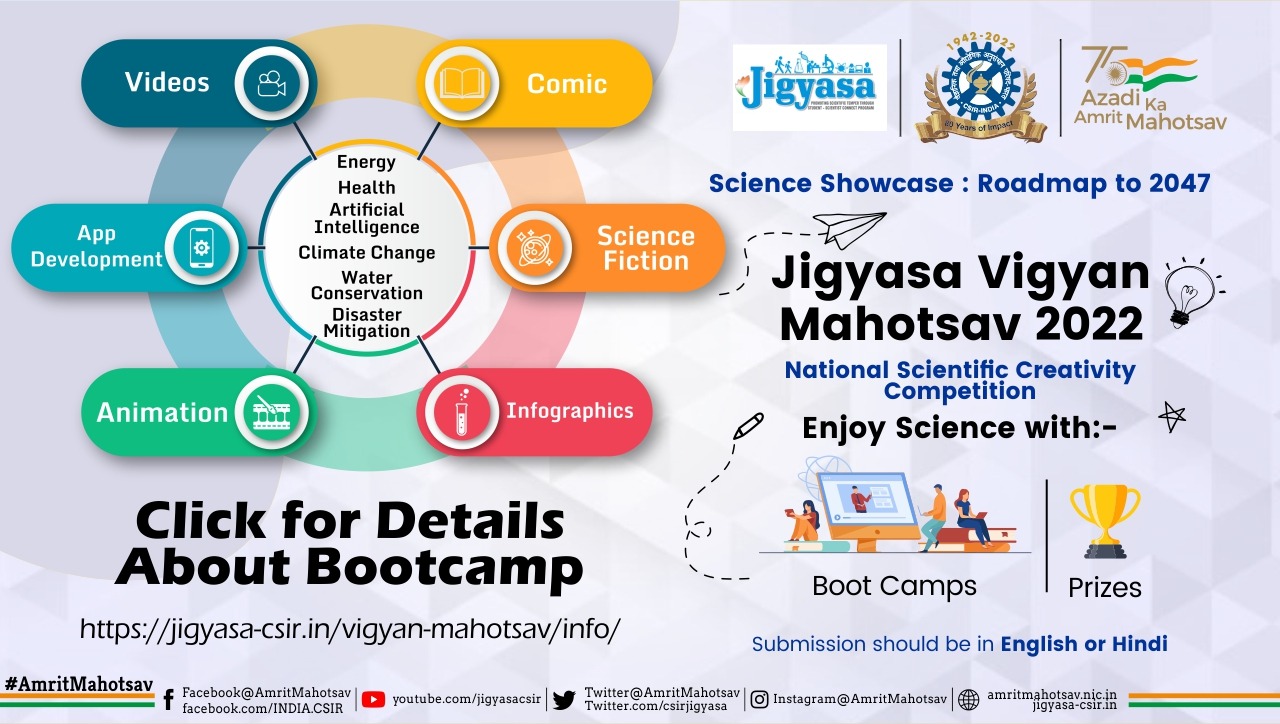 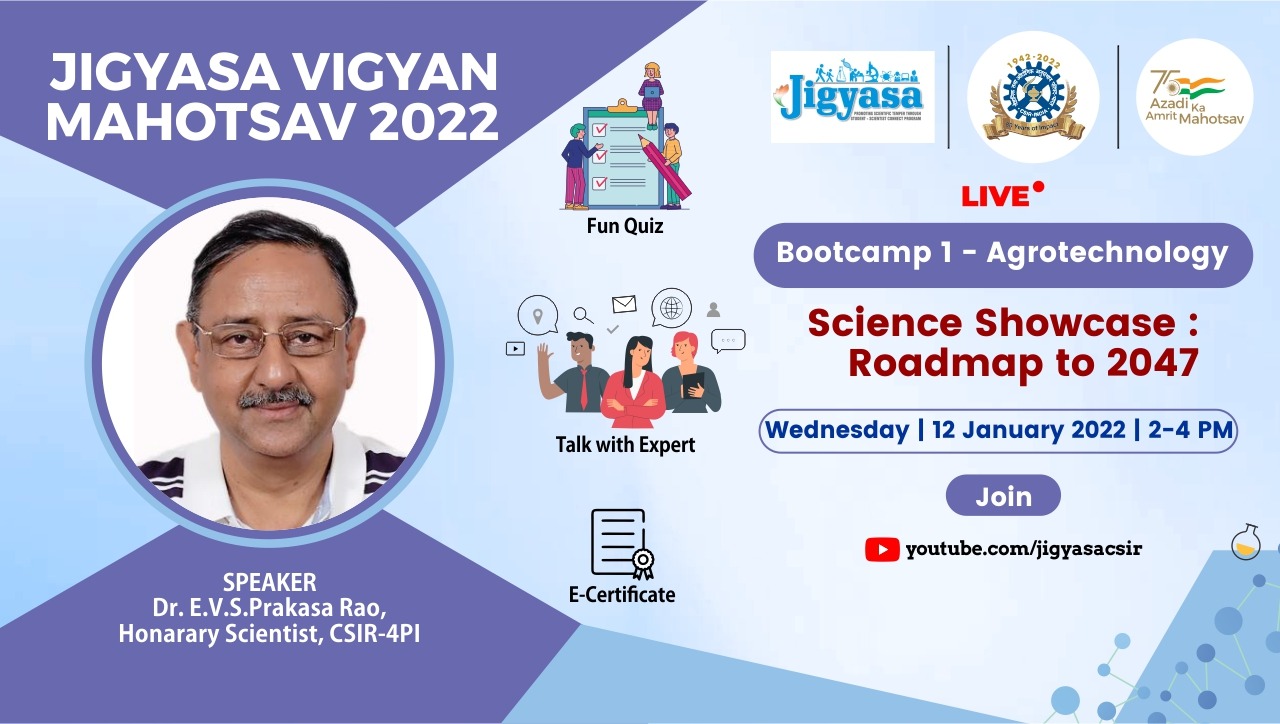 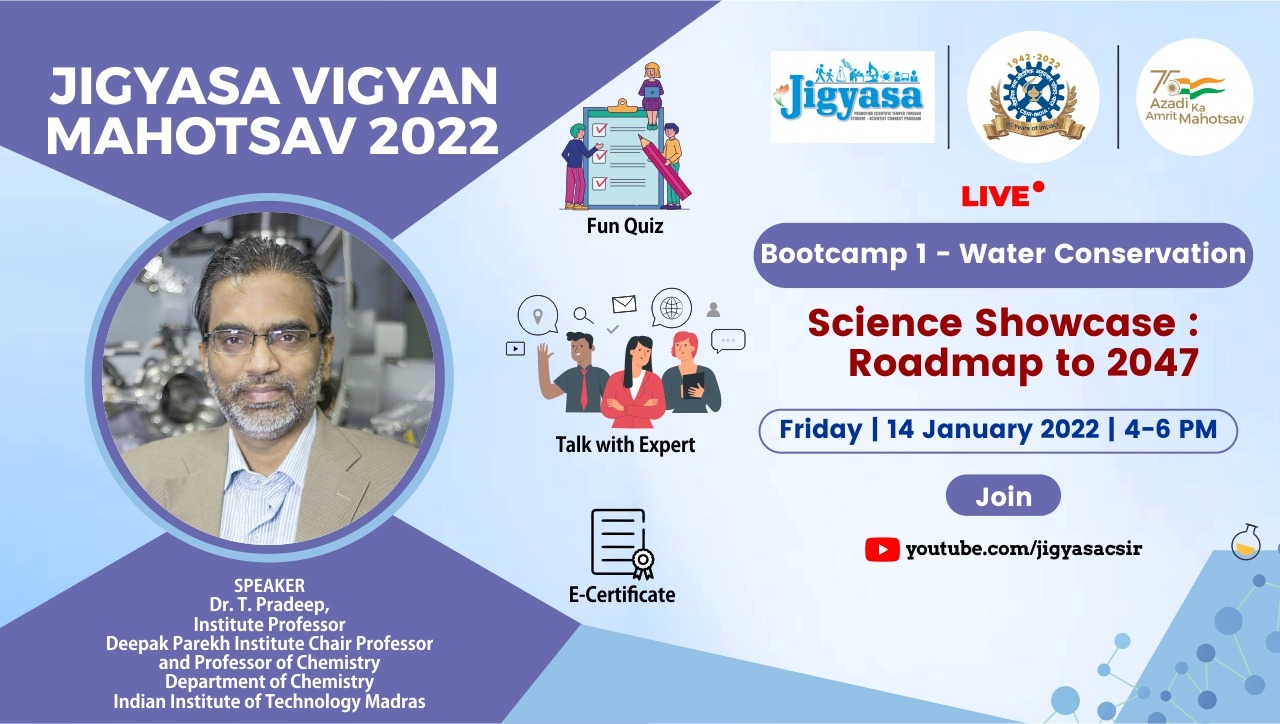 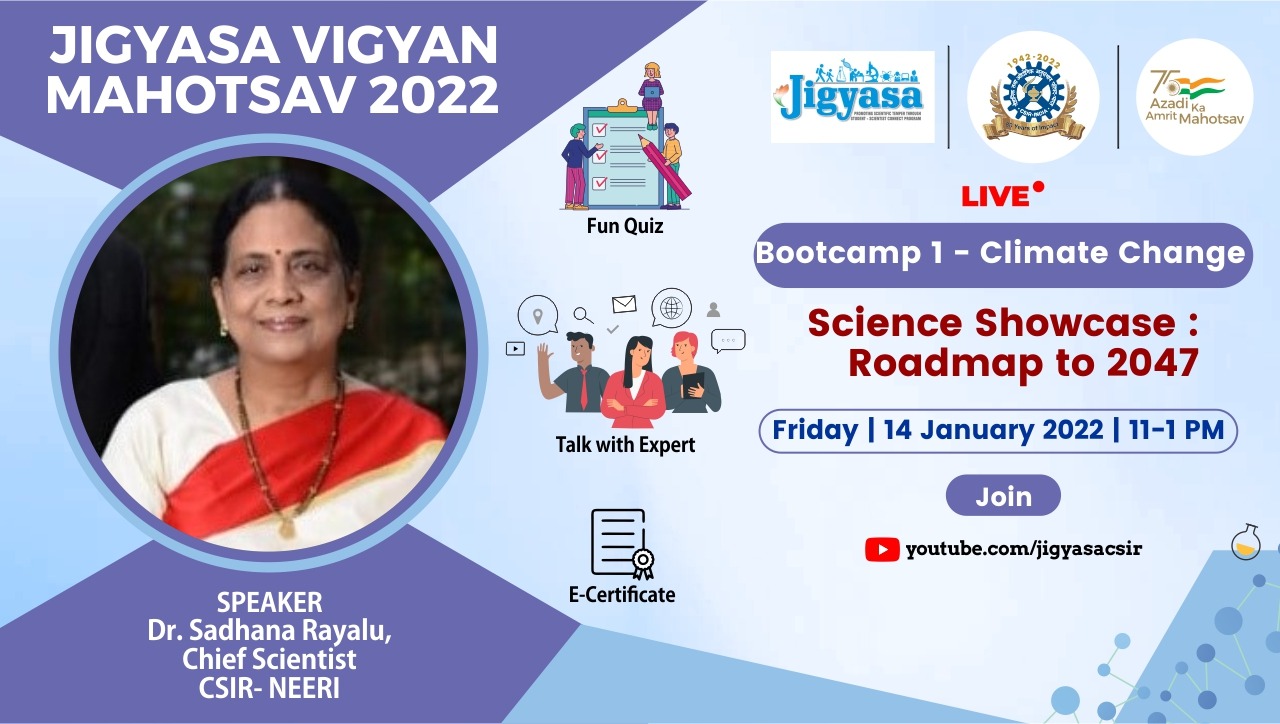 